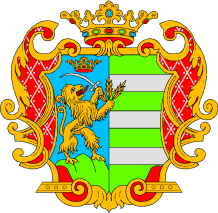 NYILATKOZATA REFERENCIÁK ISMERTETÉSÉRŐLAlulírott ……………………………. (név), mint a(z) ………………………………………. (cégnév) (székhely: ………………………………………………, cégjegyzékszám.: …………………., adószám: …………………………..) cégjegyzésre jogosult képviselője a jelen okirat aláírásával az alábbiNYILATKOZATOTteszem:Kijelentem, hogy az általam képviselt szervezet – többek között - az alábbi, szerződésszerűen teljesített referenciákkal rendelkezik:A jelen okirat aláírásával nyilatkozom, hogy a fentiekben meghatározott referenciák tekintetében a teljesítés az előírásoknak és a szerződésnek megfelelően történt.Kelt: ……………………………, 201.. év ………… hó .… napjánReferencia tárgyaSzerződést kötő másik félTeljesítés helyeTeljesítés ideje1.…………………………………………2.…………………………………………3.………………………………………………………………………………...cégszerű aláírás